«Французский язык»9 классЗачет №3. Срок окончательной подачи материала-27.04.2020 по эл. Почте  089632@bk.ru №1. Поставь глаголы в скобках в Subjonctif. Перед этим повтори правило на стр. 186 в учебнике.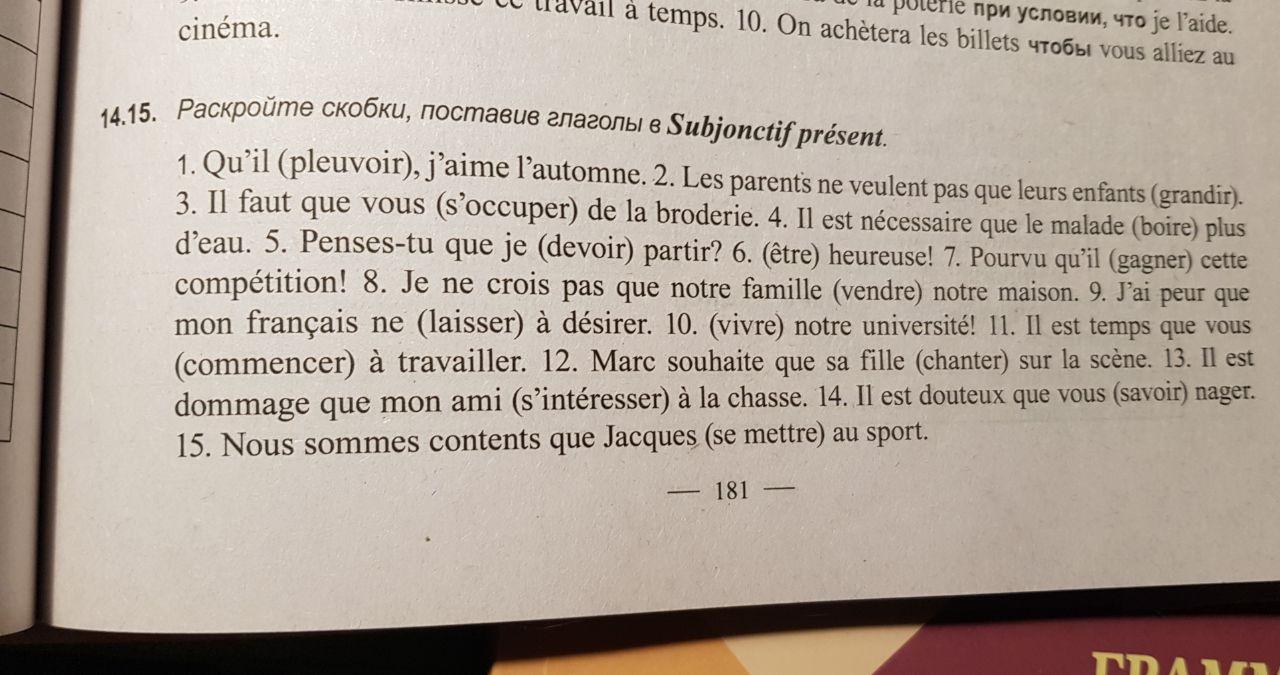 №2. Поставь глаголы в Subjonctif и переведи предложения (письменно).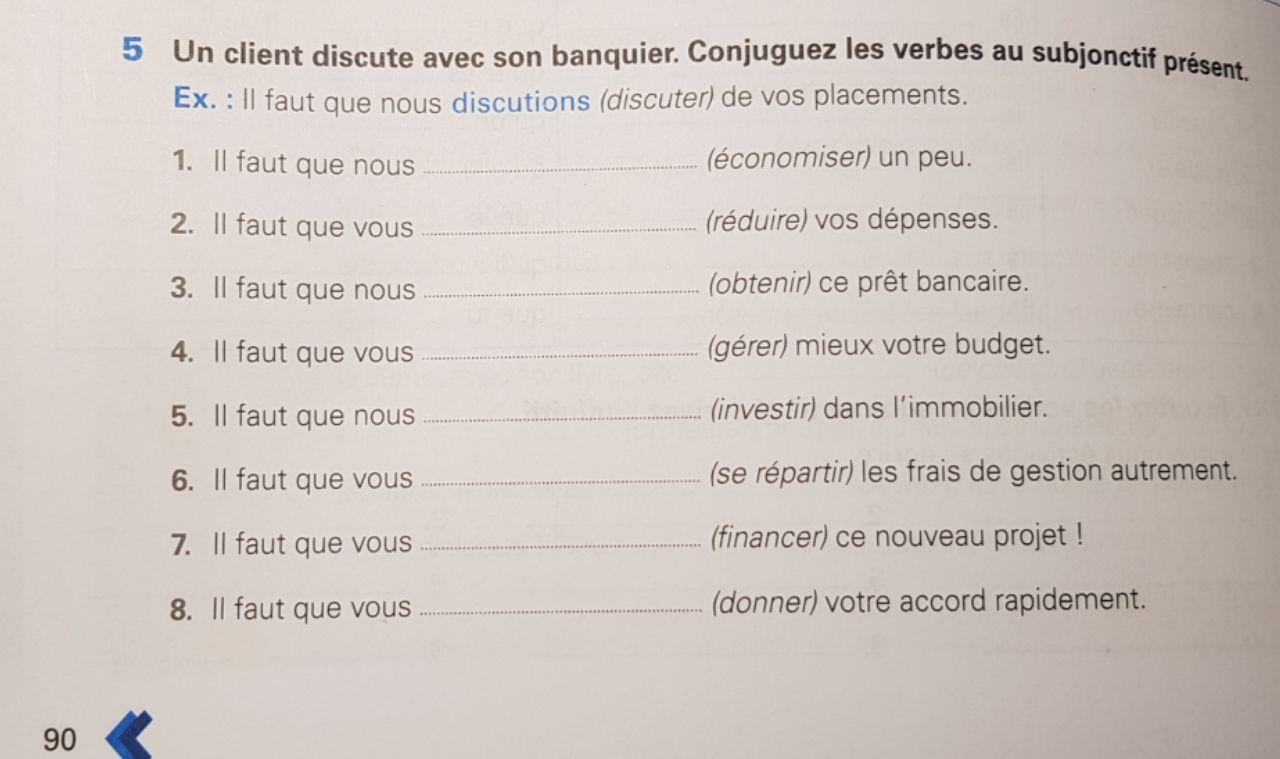 №3. Прочитай интервью в учебнике на странице 88-89. Заполни таблицу в №2 на странице 90.№4. Составь фразы при помощи местоимения dont. Перед этим повтори правило на стр. 191?193 в учебнике.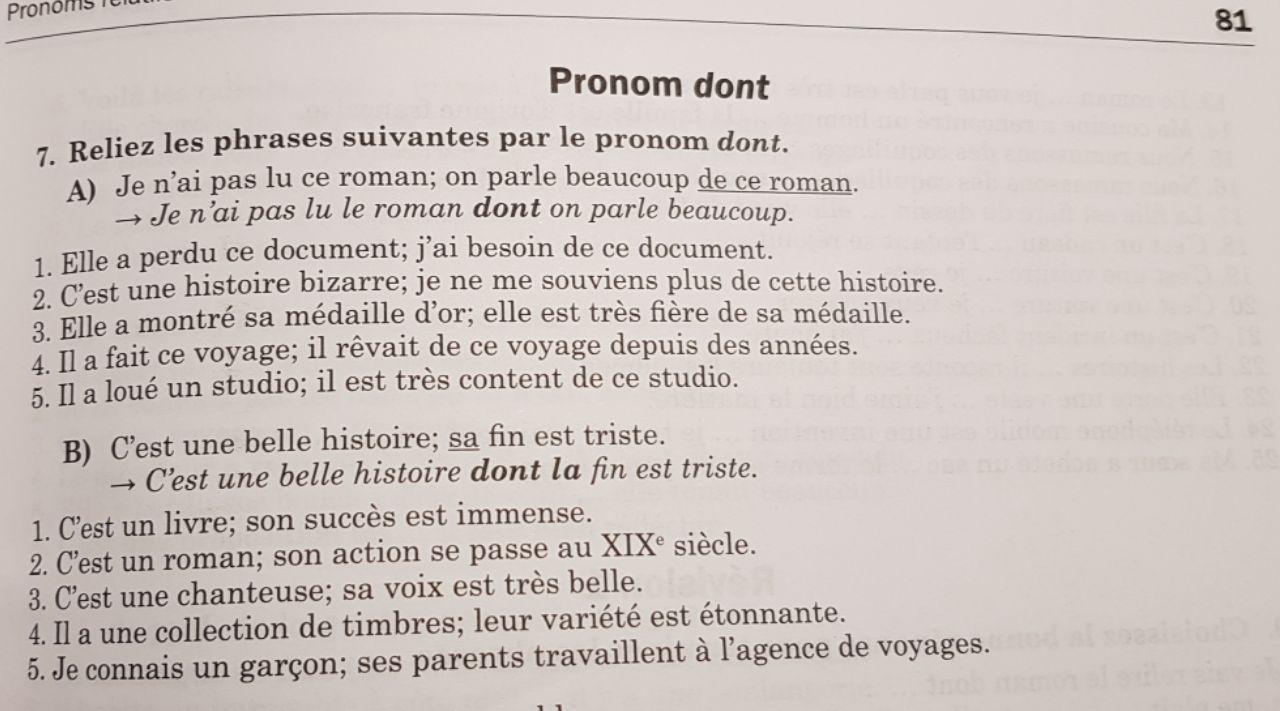 